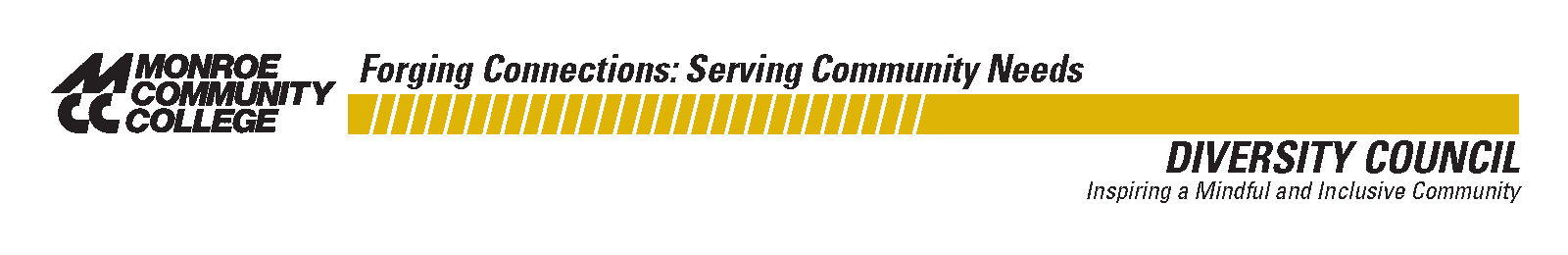 ICE CREAM SOCIAL“Celebrating Diversity”To:			Diversity Council 			Strategic Direction CommitteesFrom:			Diane M. Cecero, CDOCharlotte Downing, Co-ChairChristopher Otero-Piersante, Co-ChairDate:			Thursday, June 4, 2009Time:			1:30 pm – 2:30 pmPlace:			Gilman LoungeRefreshments:	Make Your Own SundaesThank you to the Diversity Council team and the Strategic Direction Committees for all your contributions to “Celebrating Diversity” this year.  We hope to see you at the Ice Cream Social.